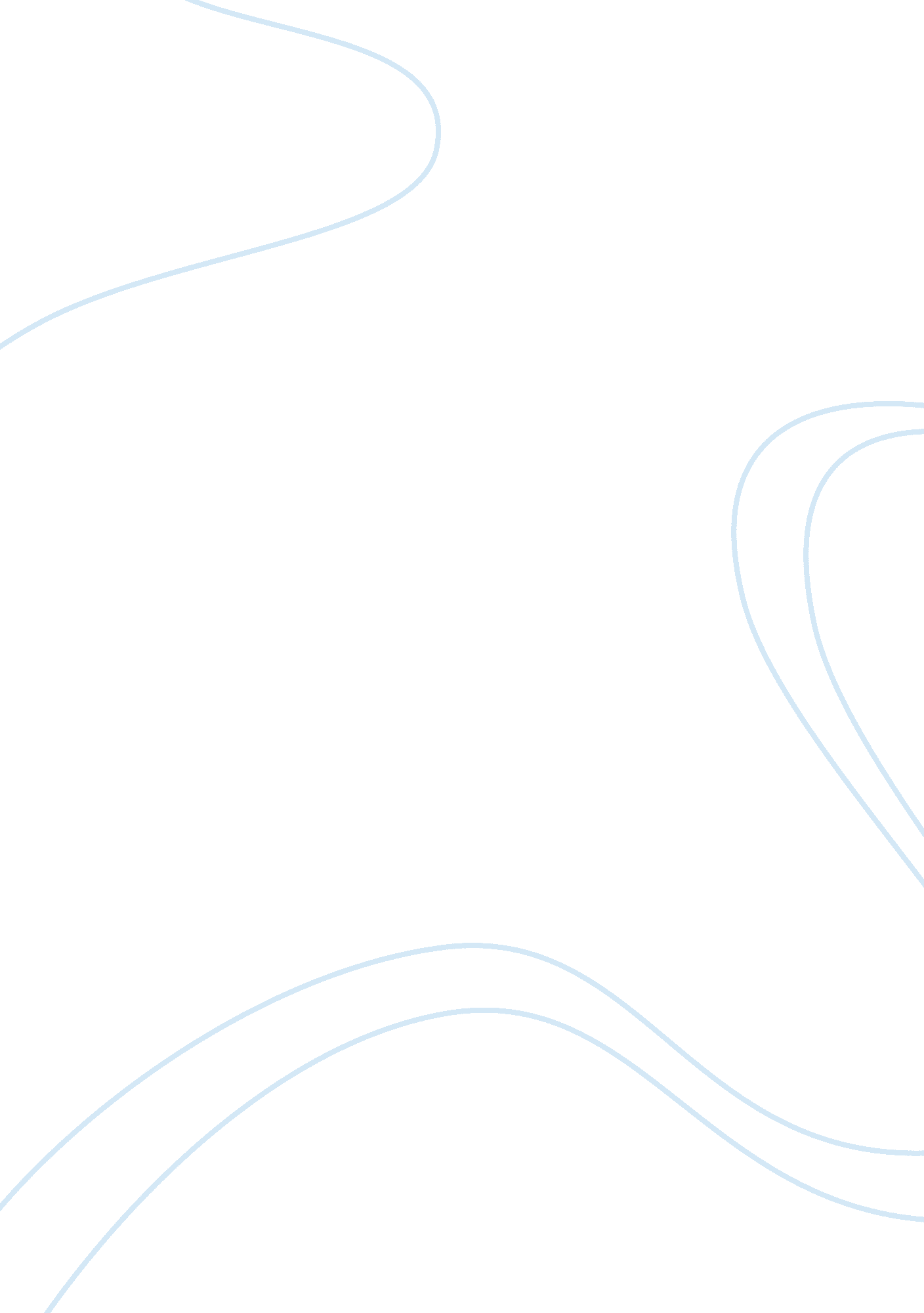 P.p1 needed. alem’s life was tragic inEducation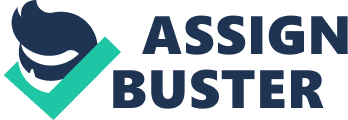 p. p1 {margin: 0. 0px 0. 0px 0. 0px 0. 0px; text-align: center; font: 20. 0px ‘ Times New Roman’; color: #000000; -webkit-text-stroke: #000000}p. p2 {margin: 0. 0px 0. 0px 0. 0px 0. 0px; text-align: center; font: 14. 0px ‘ Times New Roman’; color: #000000; -webkit-text-stroke: #000000; min-height: 16. 0px}p. p3 {margin: 0. 0px 0. 0px 0. 0px 0. 0px; text-align: center; font: 14. 0px ‘ Times New Roman’; color: #000000; -webkit-text-stroke: #000000}p. p4 {margin: 0. 0px 0. 0px 0. 0px 0. 0px; font: 14. 0px ‘ Times New Roman’; color: #000000; -webkit-text-stroke: #000000}span. s1 {font-kerning: none}What being a refugee means Alem kelo is a character in Benjamin Zephaniah’s book refugee boy. The book speaks about a young boy that lives in Africa and faces problems along the way when war broke out again between Ethiopia and Eritrea. Teenagers in Saudi Arabia are all living their lives and having fun while other people, refugees to be specific just want a roof over their headsAlem’s life in Africa has been difficult since his mother was Eritrean and his father was Ethiopian. He was not welcomed in Ethiopia nor Eritrea in view of the fact that he had both Ethiopian and Eritrean blood. He has been called a mongrel and was even bullied and beaten in school. On the other hand teenagers in Saudi Arabia have the privilege to education, a beautiful home to come back to and a family that loves them as well as a warm bed that awaits them. Alem’s father tried to protect his son by taking him to the UK for what Alem thought was a birthday weekend. However, Alem’s father’s intentions were to leave his son in the UK for his own safety as well as for him to be taken into one of the refugee service homes. All of what they wanted to avoid came back for Alem again in the children’s home where he has been bullied and beaten again! Whenever and wherever a child or anyone would have gotten bullied or beaten there are dozens of people to go to for help however Alem being a refugee is not being listened to or valued. His mother died in all of that chaos. She has been hacked to death and her body was found in the street. Alem’s father did not tell Alem how his mother died in order for him not to get upset. On the contrary people in Saudi Arabia are safe and cozy. Their parents are there for them whenever they are needed. Alem’s life was tragic in both Africa and the UK. I can see why you shouldn’t take the people you love and that love you for granted because one day you might lose them. In my opinion I wish people could be more principle and balanced like Alem is. I like how Alem remained calm throughout all what he has been through. Layal Momenah 8E 